      AYUNTAMIENTO DE BALAZOTE                     Concejalía de Cultura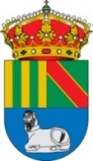 Con motivo de la celebración de las próximas Fiestas Patronales en honor a Santa Mónica, el Ayuntamiento de Balazote…… Os pide a ti y a tu peña que os inscribáis en las oficinas del Ayuntamiento hasta el 28 de Abril.… Al inscribirse, os darán un número para llevar un cartel visible durante la cabalgata del día 1 de Mayo que será la posición que ocupará tu carroza durante la cabalgata.… con el fin de fomentar la participación y la vistosidad de la Cabalgata, se establecen premios para las carrozas elaboradas.Se otorgarán tres premios a las mejores. Los premios serán lotes de productos de consumo para gastar en las fiestas.Esperamos que cumpliendo estas normas, nuestra cabalgata se desarrolle de la mejor manera posible.Gracias a todos